ПРОЕКТ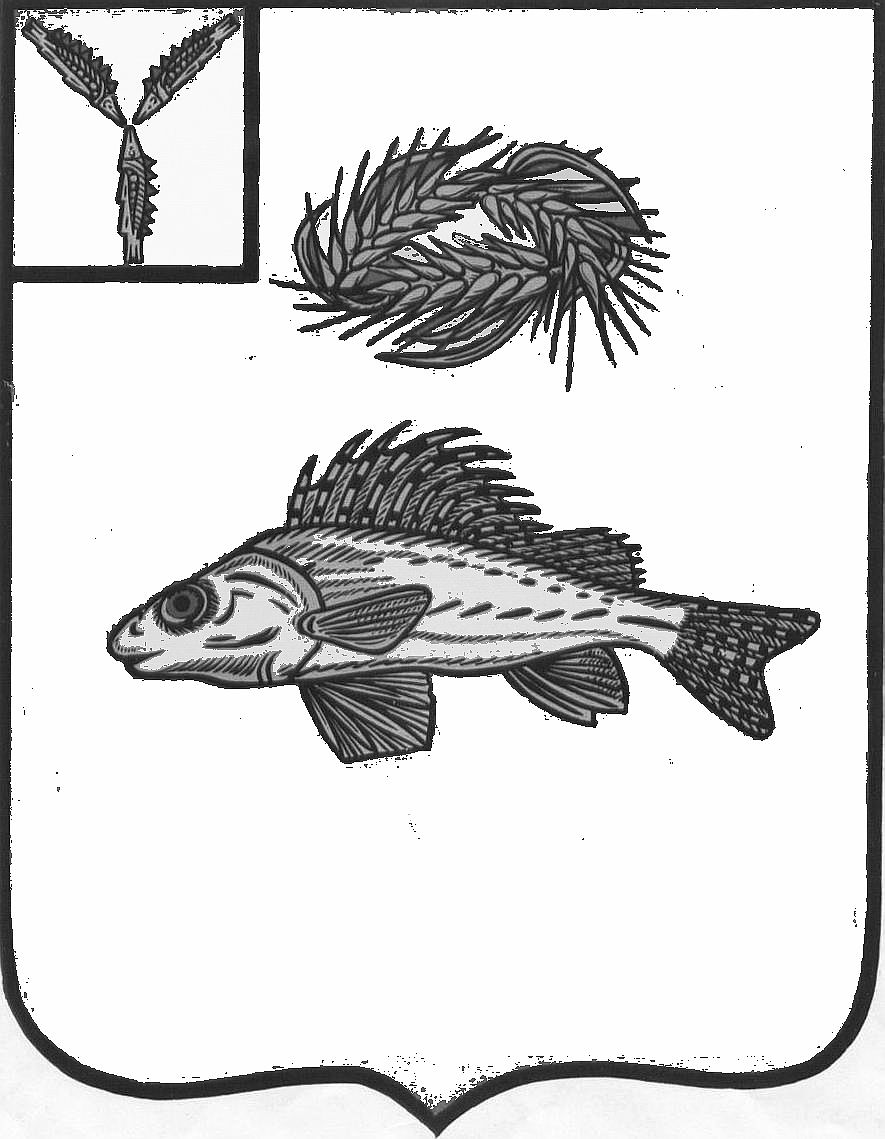 СОВЕТ  МУНИЦИПАЛЬНОГО ОБРАЗОВАНИЯ ГОРОД ЕРШОВ
ЕРШОВСКОГО МУНИЦИПАЛЬНОГО РАЙОНА САРАТОВСКОЙ ОБЛАСТИ(ЧЕТВЕРТОГО СОЗЫВА)РЕШЕНИЕот                           2023   года   № О   внесении   изменений  в   Правила землепользования      и       застройкимуниципального образования  город Ершов Ершовского муниципального района     Саратовской   областиВ соответствии со статьей 32, 33 Градостроительного кодекса Российской Федерации, Уставом муниципального образования город Ершов Ершовского муниципального района Саратовской области,  Совет муниципального образования город Ершов РЕШИЛ:      1. Внести в приложение к решению Совета муниципального образования город  Ершов Ершовского муниципального района Саратовской области от 29 мая 2017 года № 53-304 «Об утверждении Правил землепользования и застройки муниципального образования город Ершов Ершовского муниципального района Саратовской области» (с изменениями от 16.11.2018 г. № 5-25, от 28.09.2020 г. № 28-167, от 19.02.2021 №33-208,от 28.03.2022 №49-312) следующие изменения:       1.1. В статье 27:       а) часть 2 «Зона малоэтажной жилой застройки»:- в таблице «Основные виды разрешенного использования земельных участков и объектов капитального строительства» код вида использования 2.1.1.  изложить в следующее редакции:б)  часть 3 «Зона  среднеэтажной  жилой застройки»:- пункт 1 раздела   «Предельные параметры разрешенного строительства, реконструкции объектов капитального строительства» в таблице «Основные виды разрешенного использования земельных участков и объектов капитального строительства» виды использования  2.5.,4.4.,4.6. изложить в следующее редакции: "Предельные (минимальные и (или) максимальные) размеры земельных участков:Минимальная площадь земельного участка допускается не менее суммы площади, занимаемой существующим или размещаемым на его территории объектом капитального строительства, и требуемых в соответствии с настоящими Правилами площади озелененных территорий, площади для размещения машино-мест, проездов и иных, необходимых в соответствии с настоящими Правилами и техническими регламентами вспомогательных объектов, предназначенных для обслуживания и эксплуатации объекта капитального строительства. При назначении минимальной площади земельного участка следует учитывать требования «Региональных нормативов градостроительной деятельности Саратовской области».";      1.2. В Карте градостроительного зонирования с нанесением  зон с особыми условиями использования территории город Ершов  Правил землепользования и застройки муниципального образования город Ершов Ершовского муниципального района Саратовкой области  изменить градостроительное зонирование земельного участка, входящего в кадастровый квартал 64:13:001208 с территориальной зоны ТОП (территория общего пользования) на территориальную зону  Т (зона, транспортной инфраструктуры).        Карту градостроительного зонирования с нанесением зон с особыми условиями использования территории город Ершов изложить в новой редакции согласно приложению 1.     2. Настоящее решение вступает в силу  со дня его официального опубликования  и подлежит размещению на официальном  сайте муниципального образования город Ершов  в сети Интернет, размещенном на официальном сайте  администрации Ершовского муниципального района.Глава муниципального образования                                                  А.А. Тихов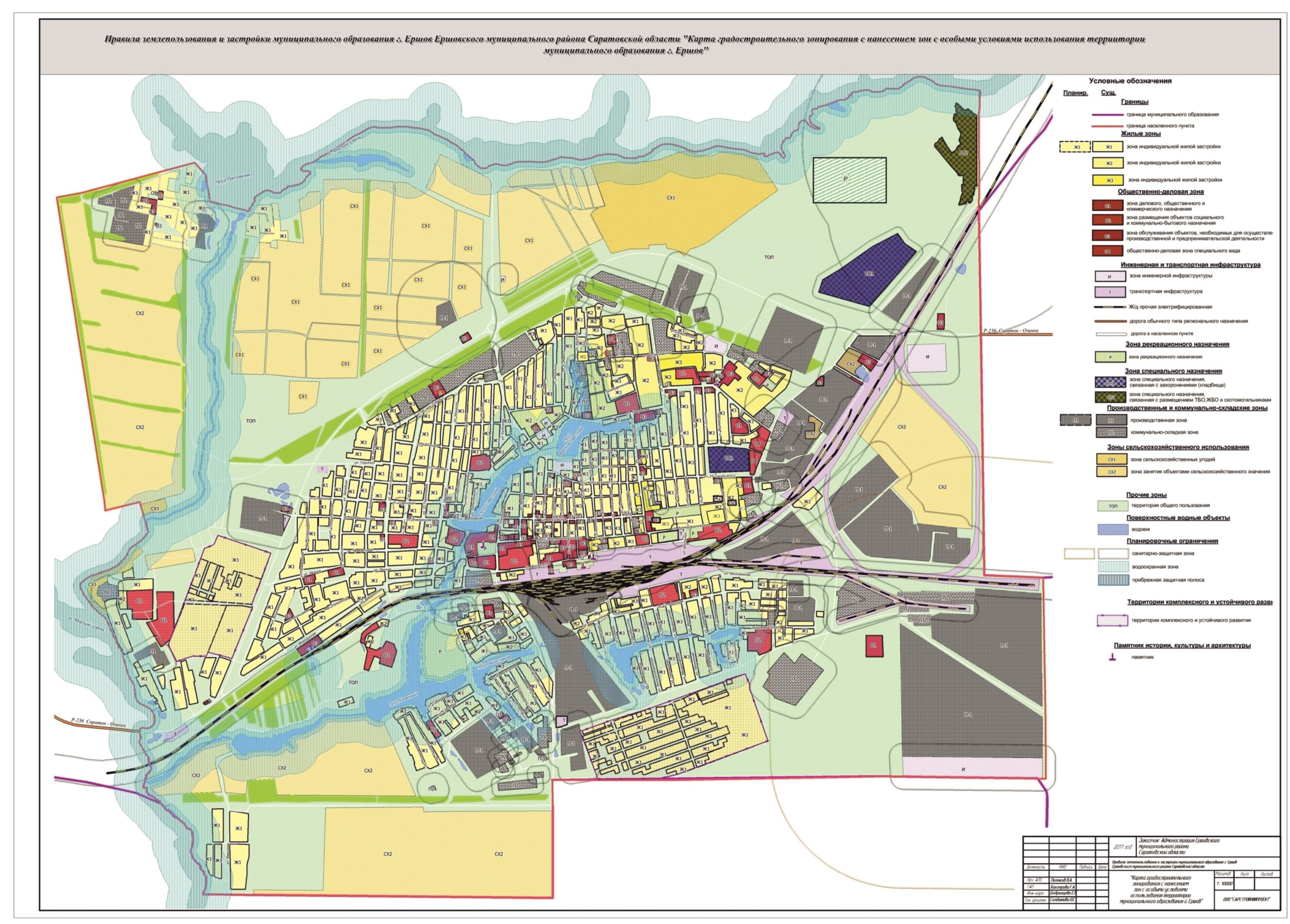 Малоэтажная многоквартирная жилая застройка (2.1.1);1.Предельные (минимальные и (или) максимальные) размеры земельных участков:площадь земельного участка при первичном формировании в целях строительства–до 5000 кв. м;минимальная площадь земельного участка допускается не менее суммы площади, занимаемой существующим или размещаемым на его территории объектом капитального строительства, и требуемых в соответствии с настоящими Правилами площади озелененных территорий, площади для размещения машино-мест, проездов и иных, необходимых в соответствии с настоящими Правилами и техническими регламентами вспомогательных объектов, предназначенных для обслуживания и эксплуатации объекта капитального строительства. При назначении минимальной площади земельного участка следует учитывать требования «Региональных нормативов градостроительной деятельности Саратовской области».2.Минимальные отступы от границ земельных участков:отступ от границ земельных участков до зданий, строений, сооружений – не менее 3 м со стороны лицевого фасада и не менее 3 м со стороны фасада противоположного лицевому.3.Предельное количество этажей – не более 3 этажей.4.Максимальная высота жилого дома – 12 м.5.Максимальный процент застройки в границах земельного участка – 80 %.Примечание:1.Допускается блокировка хозяйственных построек на смежных приусадебных участках по взаимному согласию собственников жилого дома, а также блокировка хозяйственных построек к основному строению.2.Вспомогательные строения, за исключением гаражей, размещать со стороны улиц не допускается.